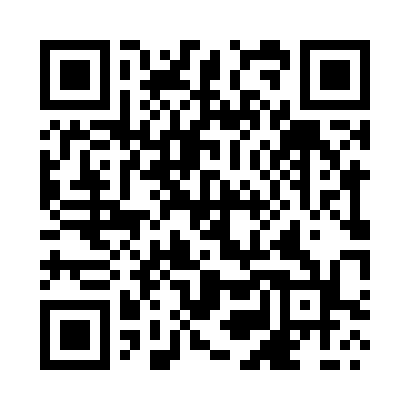 Prayer times for Atalaya, PanamaWed 1 May 2024 - Fri 31 May 2024High Latitude Method: NonePrayer Calculation Method: Muslim World LeagueAsar Calculation Method: ShafiPrayer times provided by https://www.salahtimes.comDateDayFajrSunriseDhuhrAsrMaghribIsha1Wed4:566:0812:213:376:337:412Thu4:556:0812:213:376:337:423Fri4:556:0812:203:386:337:424Sat4:556:0812:203:386:337:425Sun4:546:0712:203:386:337:426Mon4:546:0712:203:396:347:437Tue4:536:0712:203:396:347:438Wed4:536:0712:203:396:347:439Thu4:536:0612:203:406:347:4310Fri4:526:0612:203:406:347:4311Sat4:526:0612:203:406:347:4412Sun4:526:0612:203:416:347:4413Mon4:526:0612:203:416:357:4414Tue4:516:0512:203:416:357:4515Wed4:516:0512:203:426:357:4516Thu4:516:0512:203:426:357:4517Fri4:516:0512:203:436:357:4518Sat4:506:0512:203:436:357:4619Sun4:506:0512:203:436:367:4620Mon4:506:0512:203:446:367:4621Tue4:506:0512:203:446:367:4722Wed4:506:0512:203:446:367:4723Thu4:496:0512:203:456:367:4724Fri4:496:0512:213:456:377:4825Sat4:496:0512:213:456:377:4826Sun4:496:0512:213:466:377:4827Mon4:496:0512:213:466:377:4928Tue4:496:0512:213:466:387:4929Wed4:496:0512:213:476:387:4930Thu4:496:0512:213:476:387:5031Fri4:496:0512:213:476:387:50